COLLEGE OF ALAMEDA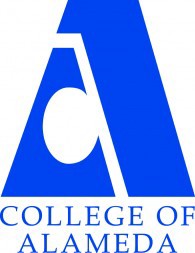 Institutional Effectiveness CommitteeAGENDAThursday, December 8, 20222:00 – 3:30 pmIn room A 149 and/or virtually Via ZOOM Click: HERECo-Chair - Admin, Dominique BenavidesCo-Chair - Faculty, Andrew Park Co-Chair - Classified, Kawanna RollinsOur MissionThe Mission of College of Alameda is to serve the educational needs of its diverse community by providing comprehensive and flexible programs and resources that empower students to achieve their goals. 1. Approval of the AgendaActionChairs 2. Approval of the MinutesActionChairs 4. Program Review – Validation/ Template Overview & Next Steps InformationalAndrew5. Educational Master Plan Update ActionMaurice Jones/Diana Bajrami6. IEPI UpdateAugustine Gill/ Maurice Jones7. Adjournment Chairs Next meeting - TBD Next meeting - TBD Next meeting - TBD